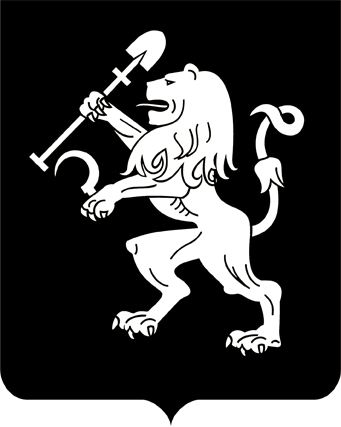 АДМИНИСТРАЦИЯ ГОРОДА КРАСНОЯРСКАРАСПОРЯЖЕНИЕО внесении изменений в распоряжение от 27.02.2009 № 504-недвРуководствуясь статьями 45, 58, 59 Устава города Красноярска, Порядком формирования, ведения Перечня муниципального имущества, необходимого для реализации мер по имущественной поддержке субъектов малого и среднего предпринимательства, физических лиц, не являющихся индивидуальными предпринимателями и применяющих       специальный налоговый режим «Налог на профессиональный доход»,            и организаций, образующих инфраструктуру поддержки субъектов малого и среднего предпринимательства в городе Красноярске, утвержденным распоряжением первого заместителя Главы города от 30.01.2009 № 74-ж, распоряжением Главы города от 22.12.2006 № 270-р:1. Внести в приложение 1 к распоряжению заместителя Главы города – начальника департамента муниципального имущества и земельных отношений от 27.02.2009 № 504-недв «Об утверждении Перечня муниципального имущества, необходимого для реализации мер по имущественной поддержке субъектов малого и среднего предпринимательства, физических лиц, не являющихся индивидуальными предпринимателями и применяющих специальный налоговый режим «Налог          на профессиональный доход», и организаций, образующих инфраструктуру поддержки субъектов малого и среднего предпринимательства            в городе Красноярске» следующие изменения:1) строки 20, 57, 58 исключить;2) в строке 55:графу 4 изложить в следующей редакции: «осуществление предпринимательской и иной деятельности, не противоречащей действующему законодательству Российской Федерации»; графу 5 изложить в следующей редакции:«договор аренды от 16.06.2021 № 14131, срок с 16.06.2021 по 16.06.2026»;3) в строке 56: графу 4 изложить в следующей редакции: «осуществление предпринимательской и иной деятельности, не противоречащей действующему законодательству Российской Федерации»; графу 5 изложить в следующей редакции:«договор аренды от 24.06.2021 № 14132, срок с 24.06.2021 по 23.06.2026».2. Настоящее распоряжение опубликовать в газете «Городские новости» и разместить на официальном сайте администрации города.	 Заместитель Главы города – руководитель департаментамуниципального имуществаи земельных отношений                                                         Н.Н. Павлович13.07.2021№ 2443-недв